Vážení rodiče, milé děti	v tomto dokumentu naleznete pracovní listy a inspiraci pro procvičování znalostí a dovedností Vašich dětí. Každý týden budeme vkládat pracovní listy a činnosti zaměřené na všeobecný rozvoj všech kompetencí dětí potřebných pro přípravu na ZŠ.   Celý kolektiv MŠ přeje hodně zdraví a pozdravujeme dětičky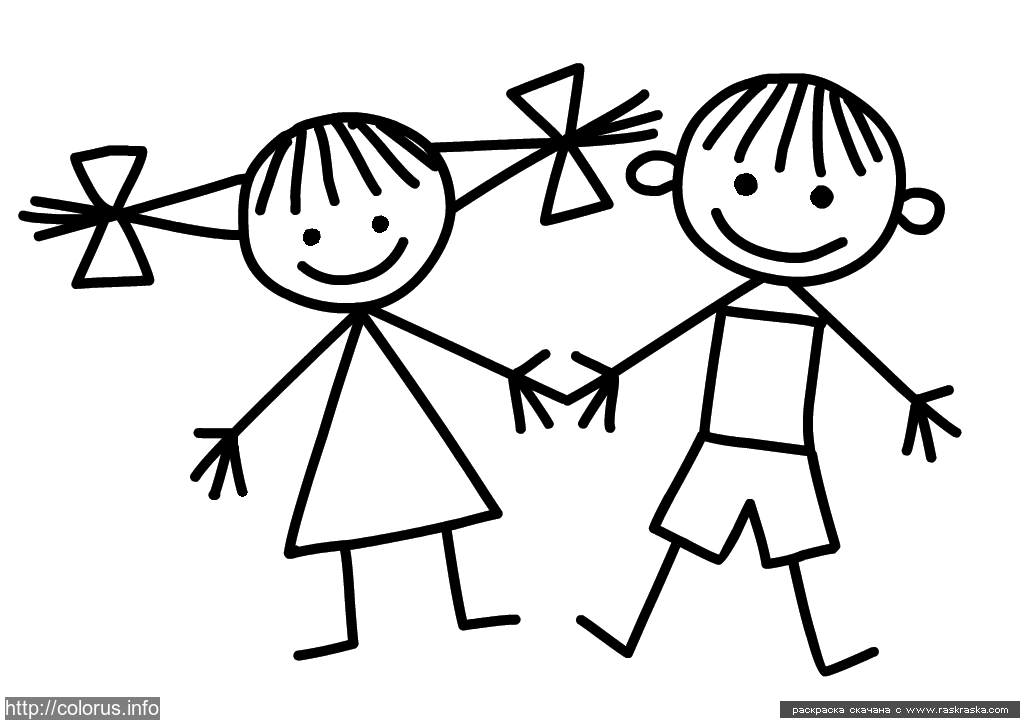 Zrakové vnímání 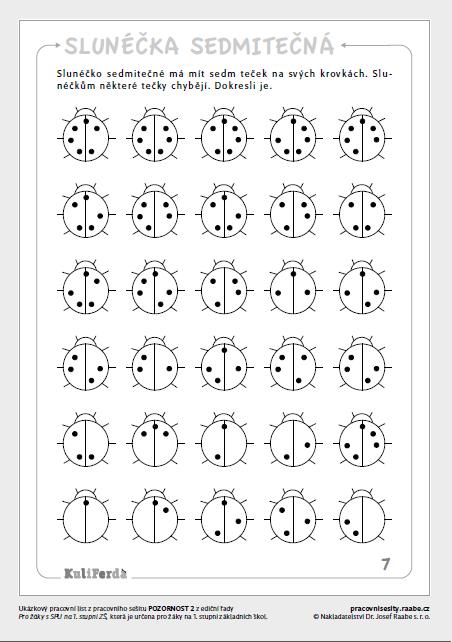 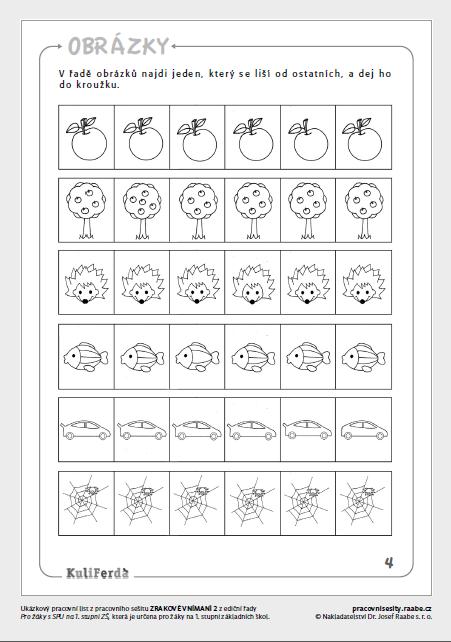 Sluchové vnímání 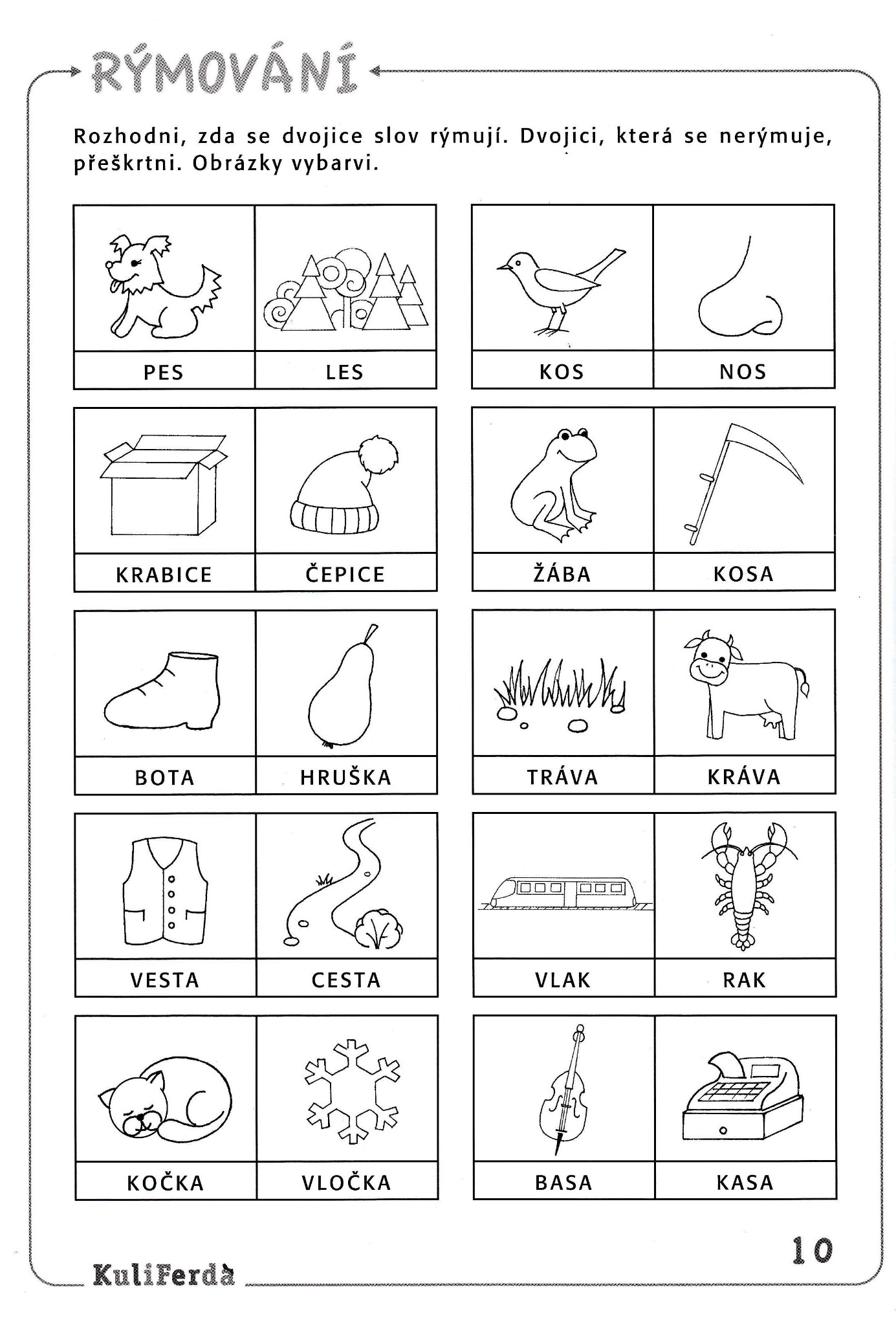 GRAFOMOTORIKA 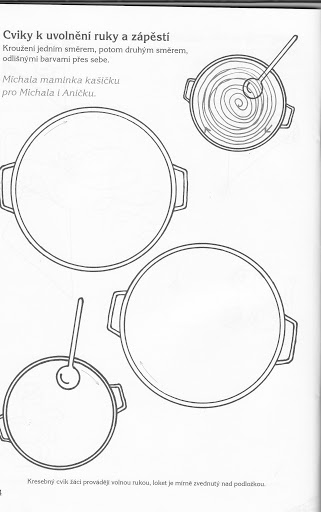 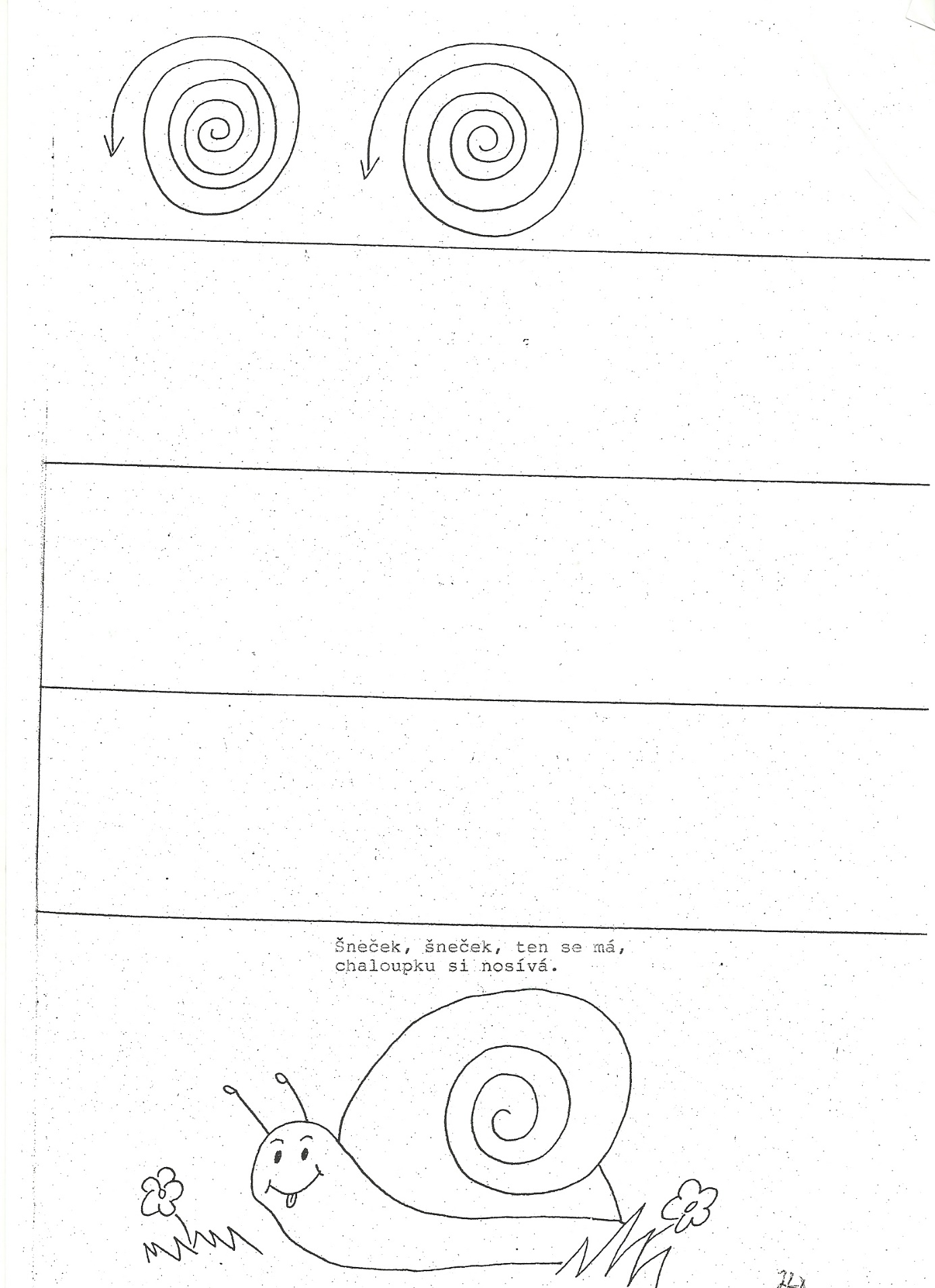 Zopakujte si názvy zvířat a jejich mláďátek 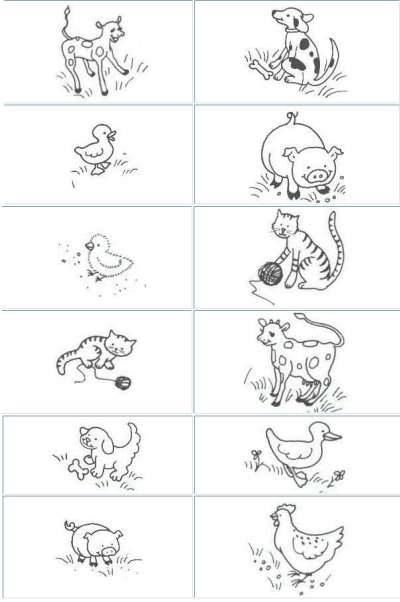 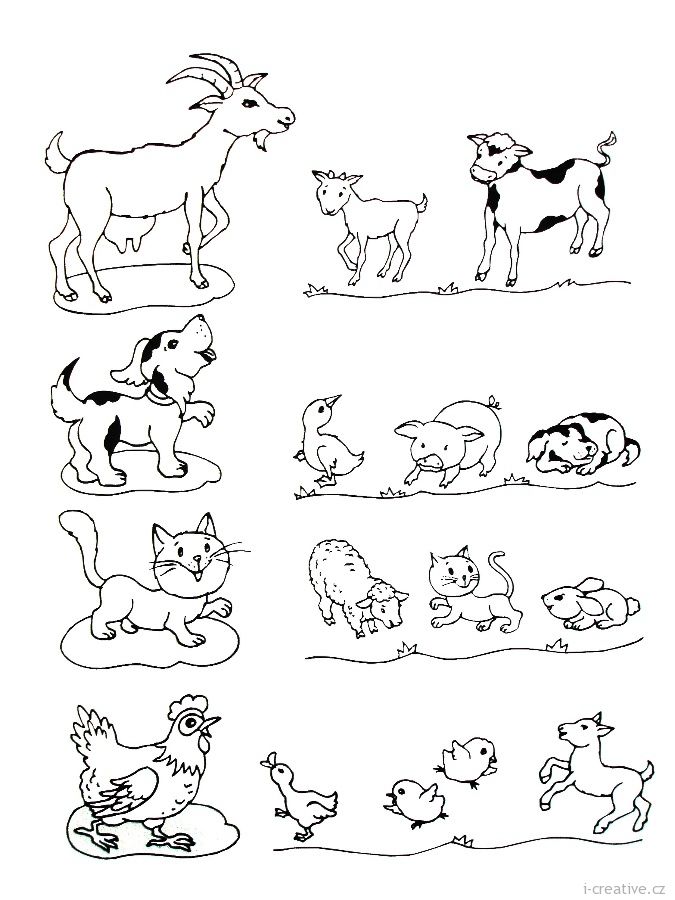 GEOMETRICKÉ TVARY 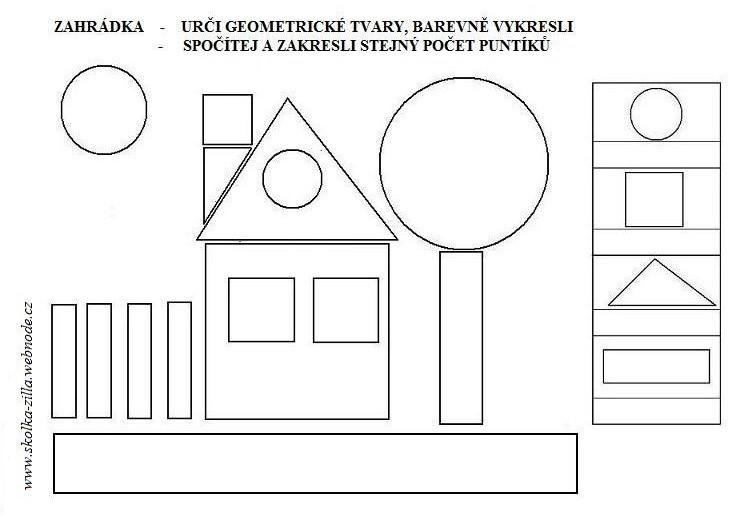 PŘEDMATEMATICKÉ DOVEDNOSTI 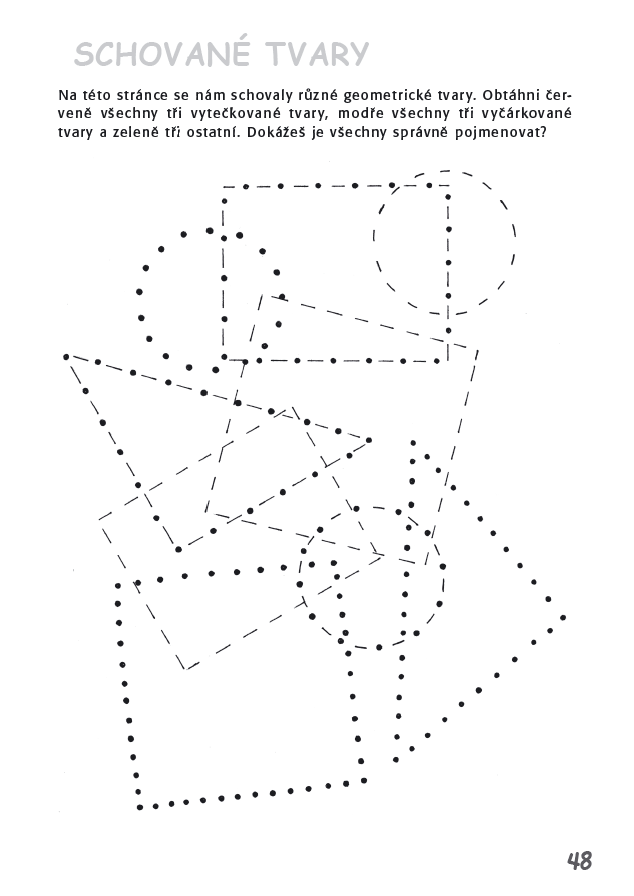 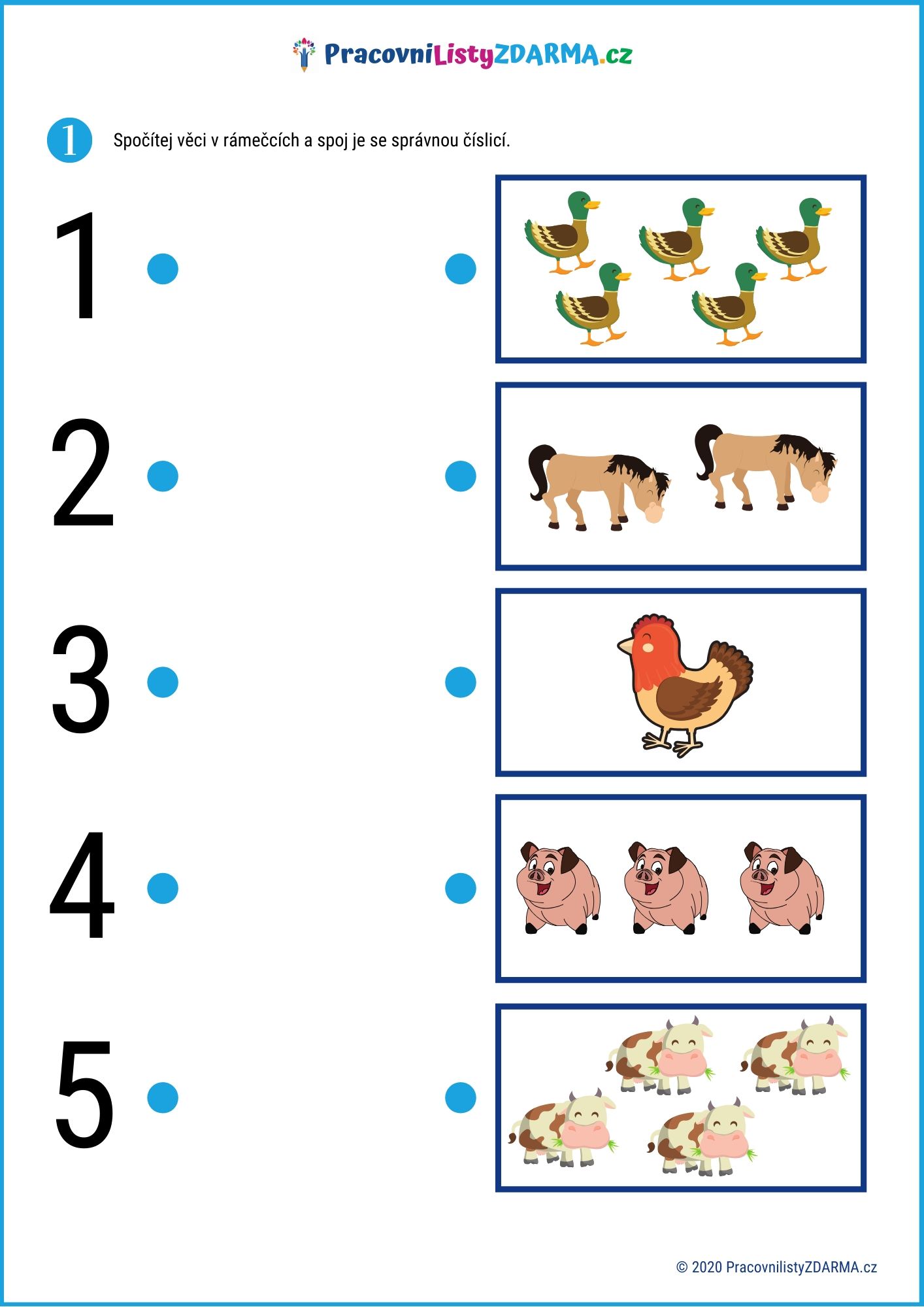 Procvičování paměti – grafomotorická básnička 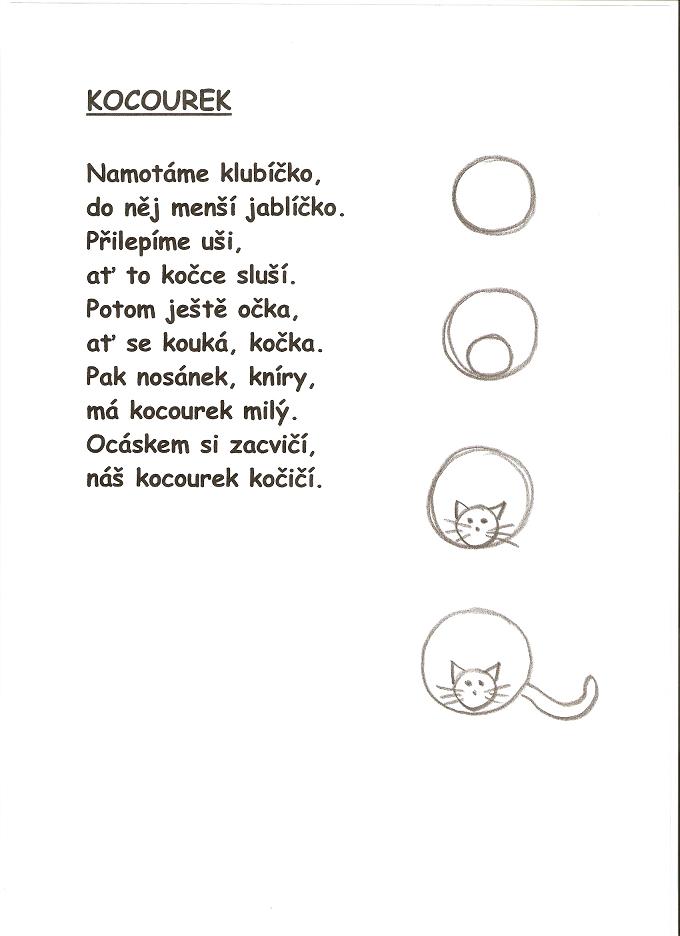 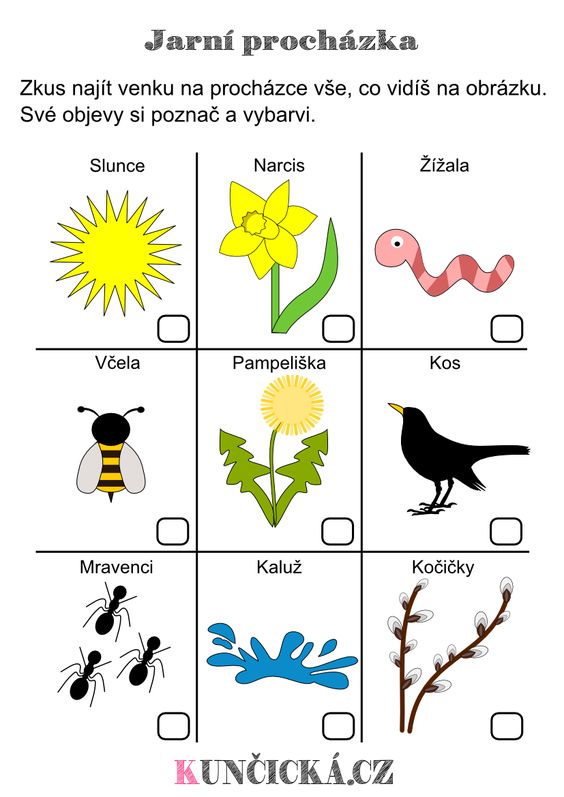 NÁMĚT NA POKUS - DUHAhttps://www.youtube.com/watch?v=nWCnYaT6eGIROZVIČKA PRO DĚTI S HANKOU KYNYCHOVOUhttps://www.youtube.com/watch?v=MUqcYwr92SIDALŠÍ PROCVIČOVÁNÍ NALEZNETE NA WEBU:http://www.predskolaci.cz/https://www.vesela-chaloupka.cz/klicove-slovo/predskolaci/https://www.detsky-web.cz/online_vyukove_materialy_pro_detihttps://decko.ceskatelevize.cz/logohratky